REGISTRATION: To secure registration, please complete the registration form and e-mail to: justkeepswimmingcalgary@gamil.com To hold your child’s space, payment must be sent as soon as registration is confirmed. Payment can be sent to justkeepswimmingcalgary@gmail.com                                                                       or to 155 Silver Ridge Close NW, Calgary, AB T3B3T2I certify that all information provided is correct and I understand that Just Keep Swimming has the right to cancel participation without refund if any of the above information is not completed accurately:Signature of Parent of Guardian:_______________________________*Please note, our 1-day events will not be covered by FSCD like summer camps. However, our staff would be more than happy to sign off on respite or community aid hours to assist with funding for participation. Please let us know if you have any questions in regards to this. 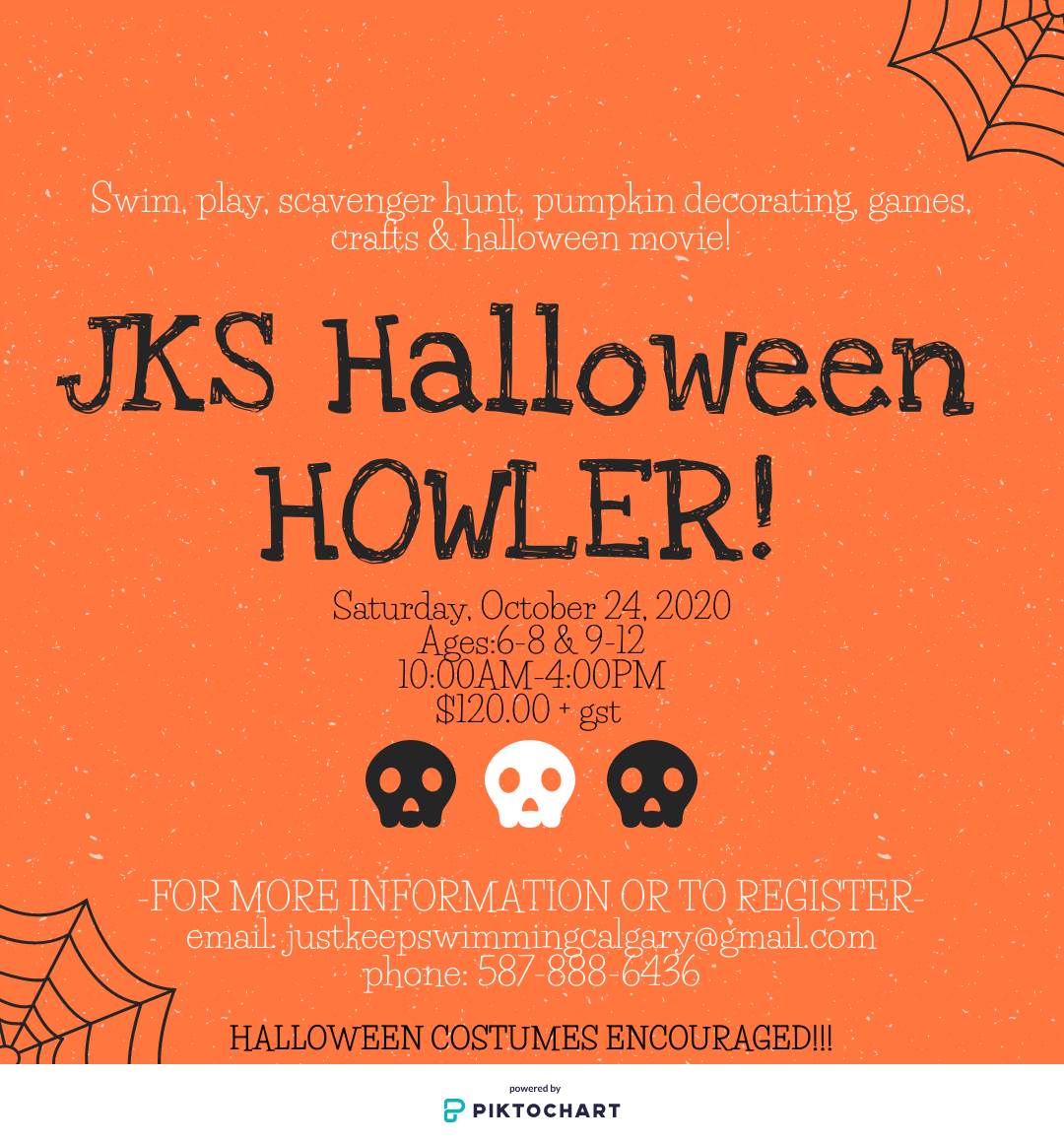 JUST KEEP SWIMMINGHALLOWEEN PARTY REGISTRATION 2020JUST KEEP SWIMMINGHALLOWEEN PARTY REGISTRATION 2020Parents/Guardians Full Name:Parents/Guardians Full Name:Participants Full Name:Participants Full Name:Phone Number:E-mail:Full Address & PC:Full Address & PC:DOB:M/F:Child’s Diagnosis:Child’s Diagnosis:Child’s Medications:Do we need to administer medication during the day? Child’s Medications:Do we need to administer medication during the day? Child’s Allergies:Child’s Allergies:Does your child run, hit, kick, bite or scream? Please circle one:     YES          NODoes your child run, hit, kick, bite or scream? Please circle one:     YES          NOPlease explain if circled yes above & comment on any other behaviors:Please explain if circled yes above & comment on any other behaviors:Date of participation: Saturday October 24     OR          Saturday, October 31                                            Ages 6-8 & 8-12                                 Ages 12-16  Date of participation: Saturday October 24     OR          Saturday, October 31                                            Ages 6-8 & 8-12                                 Ages 12-16  10:00AM – 4:00PMTotal: $120.00 + $6.00 gst (0.05%) = $126.00Payable by: cheque, e-transfer, or cash (please circle) 10:00AM – 4:00PMTotal: $120.00 + $6.00 gst (0.05%) = $126.00Payable by: cheque, e-transfer, or cash (please circle) Activities include: -1 hour to 1.5 hour swimming (depending on group energy lelves)-Scavenger hunt for treats and toys (all will be sent home none will be eaten at the party). -Outdoor play and trampoline (weather permitting)-Indoor Halloween games and activities, including pumpkin decorating-Halloween movie (approved by all participants families)Important information:Masks are mandatory for all participants and must be worn while inside (not for eating, swimming or outdoor play)Participants must bring all food including lunch, snacks and drinks  swim suit, towel and goggles COVID screening 3 hours prior to event. Hand washing and sanitizer stations set up throughoutEncouraging all participants to come in Halloween costumesMaximum 9 participants/ minimum 6*FSCD COMMUNITY AID OR RESPITE HOURS SIGNING AVAILABLE 